Colegio Sagrada Familia de Nazareth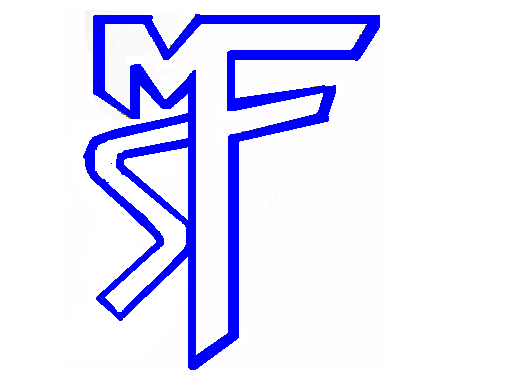 Informativo PedagógicoCurso 2°  básico 2°  básico AsignaturaEducación física y salud Educación física y salud UnidadObjetivosActividades (definir material)Habilidades motoras básicas Vida activa y saludable OA 8: Describir las sensaciones y respuestas corporales provocadas por la práctica de actividad física, como cambios del color de la piel, sudor, agitación, ritmo de respiración, cansancio y dificultad al hablar. Observar y comentar el video. Guía de investigación de Educación Física.Recursos digitales: https://youtu.be/QeXzKg95H8cRecursos digitales: https://youtu.be/QeXzKg95H8cRecursos digitales: https://youtu.be/QeXzKg95H8c